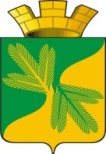 Ханты - Мансийский автономный округ – ЮграСоветский районАДМИНИСТРАЦИЯ ГОРОДСКОГО ПОСЕЛЕНИЯ ТАЁЖНЫЙП О С Т А Н О В Л Е Н И Е 25 октября 2022 года		                                                                                              № 186 О внесении изменений в постановление администрации городского поселения Таежный от 26.06.2013 № 119нпа «Об утверждении Порядка предоставления имущественной поддержки, формирования, ведения и обязательного опубликования перечня муниципального имущества муниципального образования городского поселения Таёжный  для предоставления имущественной поддержки субъектам малого и среднего предпринимательства и организациям, образующим инфраструктуру поддержки малого и среднего предпринимательства»В соответствии с Федеральным законом от 28.06.2022 № 197-ФЗ «О внесении изменений в Федеральный закон «О развитии малого и среднего  предпринимательства в Российской Федерации», Уставом городского поселения Таежный, 1. Внести в постановление администрации городского поселения Таежный от 26.06.2013 № 119нпа «Об утверждении Порядка предоставления имущественной поддержки, формирования, ведения и обязательного опубликования перечня муниципального имущества муниципального образования городского поселения Таёжный  для предоставления имущественной поддержки субъектам малого и среднего предпринимательства и организациям, образующим инфраструктуру поддержки малого и среднего предпринимательства» (далее – Постановление) следующие изменения:1.1. Абзац пятый подпункта 2.4. изложить в следующей редакции: « - с даты признания субъекта малого и среднего предпринимательства совершившим нарушение порядка и условий оказания поддержки прошло менее одного года, за исключением случая более раннего устранения субъектом малого или среднего предпринимательства такого нарушения при условии соблюдения им срока устранения такого нарушения, установленного органом или организацией, оказавшими поддержку, а в случае, если нарушение порядка и условий оказания поддержки связано с нецелевым использованием средств поддержки или представлением недостоверных сведений и документов, с даты признания субъекта малого или среднего предпринимательства совершившим такое нарушение прошло менее трех лет. Положения, предусмотренные настоящим пунктом, распространяются на виды поддержки, в отношении которых органом или организацией, оказавшими поддержку, выявлены нарушения субъектом малого или среднего предпринимательства порядка и условий оказания поддержки.».2. Настоящее постановление вступает в силу с 26.12.2022 года.3. Опубликовать настоящее постановление в порядке установленном Уставом городского поселения Таежный.Глава городского поселения Таежный 						    А.Р. АшировХанты - Мансийский автономный округ – ЮграСоветский районАДМИНИСТРАЦИЯ ГОРОДСКОГО ПОСЕЛЕНИЯ ТАЁЖНЫЙП О С Т А Н О В Л Е Н И Е 25 октября 2022 года		                                                                                                  № 187 О внесении изменений в постановление администрации городского поселения Таежный от 30.11.2017 № 320нпа «Об утверждении требований к технологическим, программным и лингвистическим средствам обеспечения пользования официальным сайтом администрации городского поселения Таежный»В соответствии с Федеральным законом от 14.07.2022 № 270-ФЗ «О внесении изменений в Федеральный закон «Об обеспечении доступа к информации о деятельности государственных органов и органов местного самоуправления» и статью 10 Федерального закона «Об обеспечении доступа к информации о деятельности судов в Российской Федерации», Уставом городского поселения Таежный, 1. Внести в постановление администрации городского поселения Таежный от 30.11.2017 № 320нпа «Об утверждении требований к технологическим, программным и лингвистическим средствам обеспечения пользования официальным сайтом администрации городского поселения Таежный» (далее – Постановление) следующие изменения:1.1. Заголовок Постановления дополнить словами «и подведомственных организаций»;1.2. Преамбулу Постановления изложить в следующей редакции:«В целях обеспечения реализации прав граждан и организаций на доступа информации о деятельности органов местного самоуправления муниципального образования городское поселение Таёжный и подведомственных организаций, в соответствии с Федеральным законом от 09.02.2009 № 8-ФЗ «Обеспечения доступа к информации о деятельности государственных органов и органов местного самоуправления», на основании Положения о порядке организации доступа к информации о деятельности администрации городского поселения Таёжный», утвержденного решением Совета депутатов городского поселения Таёжный № 58 от 31 октября 2014 года:»;1.3. Пункт 1 Постановления дополнить словами «и подведомственных организаций»;1.4. Заголовок Приложения к Постановлению дополнить словами «и подведомственных организаций»;1.5. Пункт 1 Требований к технологическим, программным и лингвистическим средствам обеспечения пользования официальным сайтом администрации городского поселения Таежный, утвержденных постановлением после слов «городское поселение Таежный» дополнить словами «и подведомственных учреждений».2. Настоящее постановление вступает в силу с даты его официального опубликования.3. Опубликовать настоящее постановление в порядке установленном Уставом городского поселения Таежный.Глава городского поселения Таежный 					                 А.Р. Аширов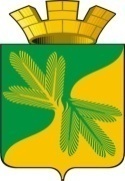 МУНИЦИПАЛЬНОЕ СРЕДСТВО МАССОВОЙ ИНФОРМАЦИИ ОРГАНОВ МЕСТНОГО САМОУПРАВЛЕНИЯГОРОДСКОГО ПОСЕЛЕНИЯ ТАЁЖНЫЙОФИЦИАЛЬНО:ОФИЦИАЛЬНЫМ ОПУБЛИКОВАНИЕМ МУНИЦИПАЛЬНЫХ ПРАВОВЫХ АКТОВ ЯВЛЯЕТСЯ ИХ ОПУБЛИКОВАНИЕ В ГАЗЕТЕ  «ВЕСТНИК ТАЁЖНОГО СТАТЬЯ 35 ПУНКТ 3 УСТАВА ГОРОДСКОГОПОСЕЛЕНИЯ ТАЁЖНЫЙ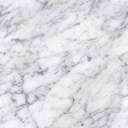 